Утвержден 
приказом Контрольно-ревизионной комиссии муниципального образования «Глинковский район» Смоленской области 
от « 08 » ноября 2021  года № 14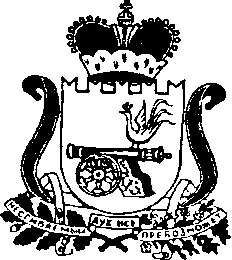 КОНТРОЛЬНО-РЕВИЗИОННАЯ КОМИССИЯ МУНИЦИПАЛЬНОГО ОБРАЗОВАНИЯ «ГЛИНКОВСКИЙ РАЙОН» СМОЛЕНСКОЙ ОБЛАСТИСТАНДАРТ ВНЕШНЕГО МУНИЦИПАЛЬНОГО ФИНАНСОВОГО КОНТРОЛЯ СФК- 6«Общие правила проведения контрольного мероприятия» (стандарт подлежит применению с 01.10.2021 до его отмены)с.Глинка2021 г.Содержание1. Общие положения………….............................................................................. 32. Содержание контрольного мероприятия ........................................................ 33. Организация контрольного мероприятия ................. ..................................... 54. Подготовительный этап контрольного мероприятия .......... ......................... 75. Основной этап контрольного мероприятия .................................................... 96. Заключительный этап контрольного мероприятия ........................... ...........14Общие положения   1.1. Стандарт внешнего муниципального финансового контроля «Общиеправила проведения контрольного мероприятия» (далее – стандарт)разработан в соответствии с Бюджетным кодексом Российской Федерации, Федеральным законом от 07.02.2011 № 6-ФЗ «Об общих принципах организации и деятельности контрольно-счетных органов субъектов Российской Федерации и муниципальных образований» (далее – Федеральный закон № 6-ФЗ), Положением о Контрольно-ревизионной комиссии муниципального образования "Глинковский район" Смоленской области, утвержденным решением Глинковского районного Совета депутатов от 22.09.2021 № 30, общими требованиями к стандартам внешнего государственного и муниципального контроля для проведения контрольных и экспертно-аналитических мероприятий контрольно-счетными органами субъектов Российской Федерации и муниципальных образований, утвержденными Коллегией Счетной палаты Российской Федерации (протокол от 17.10.2014 № 47К (993)).1.2. При разработке настоящего Стандарта использован стандарт внешнего государственного аудита (контроля) СГА 101 «Общие правила проведения контрольного мероприятия», утвержденный Коллегией Счетной палаты Российской Федерации (протокол от 02.04.2010 № 15К(717)), типовой стандарт внешнего государственного (муниципального) финансового контроля «Общие правила проведения контрольного мероприятия», одобренный решением Совета контрольно-счетных органов при Счетной палате Российской Федерации от 20.12.2016.1.3. Целью Стандарта является установление общих правил и процедур при проведении контрольного мероприятия на всех его этапах.1.4. Задачами Стандарта являются:-определение содержания и порядка организации контрольного мероприятия;- определение общих правил и процедур проведения этапов контрольногомероприятия.1.5. Положения Стандарта применяются при проведении Контрольно-ревизионной комиссией муниципального образования "Глинковский район"Смоленской области (далее - Контрольно-ревизионная комиссия) контрольных мероприятий.2. Содержание контрольного мероприятия2.1. Контрольное мероприятие является формой осуществления внешнего муниципального финансового контроля, посредством которого обеспечивается реализация задач, функций и полномочий Контрольно-ревизионной комиссии в сфере внешнего муниципального финансового контроля. Контрольным мероприятием является мероприятие, которое отвечает следующим требованиям:- мероприятие исполняется на основании годового плана работы Контрольно-ревизионной комиссии;- проведение мероприятия оформляется приказом председателя Контрольно-ревизионной комиссии;- мероприятие проводится в соответствии с поручением на проведение контрольного мероприятия и программой его проведения, утвержденной вустановленном порядке;- по результатам контрольного мероприятия оформляется акт (акты), на основании акта (актов) в установленном Контрольно-ревизионной комиссиейпорядке составляется отчет.2.2. Предметом контрольного мероприятия является процесс формирования и использования:- средств бюджета муниципального образования "Глинковский район" Смоленской области (далее – бюджет муниципального района);- средств бюджетов городских и сельских поселений, входящих в состав муниципального образования "Глинковский район" Смоленской области, в соответствии с соглашениями, заключенными  районным представительным Собранием с представительными органами городских и сельских поселений;- средств, получаемых бюджетом муниципального района из иных источников, предусмотренных законодательством Российской Федерации;- средств, полученных муниципальными учреждениями от приносящей доходдеятельности;- имущества, находящегося в муниципальной собственности, в том числеимущества, переданного в оперативное управление и хозяйственное ведениемуниципальным учреждениям и предприятиям.При проведении контрольного мероприятия проверяются документы и иные материалы, содержащие данные о предмете контрольного мероприятия.Предмет контрольного мероприятия, как правило, отражается в наименовании контрольного мероприятия.2.3. Объектами контрольного мероприятия в соответствии с Положением о Контрольно-ревизионной комиссии являются:-органы местного самоуправления и муниципальные органы, муниципальныеучреждения и муниципальные унитарные предприятия, а также иные организации, если они используют имущество, находящееся в муниципальной собственности муниципального района;- иные организации получатели субсидий, кредитов, гарантий за счет средствбюджета муниципального района в порядке контроля за деятельностью главных распорядителей (распорядителей) и получателей средств бюджета муниципального района.2.4. В зависимости от поставленных целей и характера решаемых задачконтрольные мероприятия осуществляются в виде муниципального финансового контроля, аудита эффективности, аудита в сфере закупок и иных видов контроля.В случае если в контрольном мероприятии сочетаются цели, относящиеся к разным видам контроля (аудита), данное мероприятие классифицируется как комплексное контрольное мероприятие, общие правила проведения которого, определены настоящим Стандартом.Особенности проведения аудита эффективности, аудита в сфере закупок и иных видов контроля устанавливаются отдельными стандартами внешнегомуниципального финансового контроля.2.5. При проведении контрольного мероприятия применяются следующие методы: проверка, ревизия, обследование. Конкретное сочетание методов проведения зависит от типа муниципального финансового контроля и целей контрольного мероприятия.3. Организация контрольного мероприятия3.1. Контрольное мероприятие проводится на основании годового планаработы Контрольно-ревизионной комиссии, в соответствии с приказом председателя Контрольно-ревизионной комиссии, определяющим наименование контрольного мероприятия, сроки его проведения, состав контрольной группы с указанием должностного лица, ответственного за проведение контрольного мероприятия.Образец оформления приказа председателя Контрольно-ревизионнойкомиссии о проведении контрольного мероприятия приведен в приложении 13.2. Организация контрольного мероприятия включает следующие этапы:- подготовительный этап контрольного мероприятия;- основной этап контрольного мероприятия;- заключительный этап контрольного мероприятия.3.3. Подготовительный этап контрольного мероприятия состоит впредварительном изучении предмета и объекта контрольного мероприятия, по результатам которого определяются его цели, вопросы и методы проведения, критерии оценки эффективности (при проведении аудита эффективности), а также рассматриваются иные вопросы, непосредственно связанные с подготовкой к проведению контрольных действий на объекте контрольного мероприятия.Результатом данного этапа являются подготовка и утверждение программы проведения контрольного мероприятия.Основной этап контрольного мероприятия осуществляется на основаниипоручения председателя Контрольно-ревизионной комиссии, в соответствии с утвержденной программой проведения контрольного мероприятия, и заключается в проведении проверки и анализе фактических данных и информации, полученных по запросам Контрольно-ревизионной комиссии, и (или) непосредственно на объекте, необходимых для формирования доказательств в соответствии с целями, и вопросами контрольного мероприятия, содержащимися в программе его проведения. Результатом проведения данного этапа являются оформление акта(актов).На заключительном этапе контрольного мероприятия осуществляетсяподготовка отчета о результатах контрольного мероприятия, который формируется на основании акта, подписанного руководителем объекта контрольного мероприятия. Отчет о результатах контрольного мероприятия должен содержать выводы и предложения (рекомендации), подготовленные на основе анализа иобобщения материалов соответствующих актов по результатам контрольногомероприятия на объекте. Контрольно-ревизионной комиссией подготавливаются предписания, представления и обращения (при необходимости) в правоохранительные органы.При составлении отчета принимаются во внимание разногласия (письменные пояснения и замечания), в случае их предоставления руководителем объекта контрольного мероприятия при подписании акта.3.4. Продолжительность проведения каждого из указанных этапов зависит от вида контроля, особенностей предмета и объекта контрольного мероприятия. Датой окончания контрольного мероприятия является дата утверждения председателем Контрольно-ревизионной комиссии отчета о результатах контрольного мероприятия.3.5. Образцы оформления документов, регламентирующие проведениеконтрольного мероприятия, установлены Регламентом Контрольно-ревизионной комиссии.3.6. Для проведения контрольного мероприятия формируется контрольная группа, в состав которой входят руководитель и исполнители контрольного мероприятия (далее - участники контрольного мероприятия), назначаемые приказом председателя Контрольно-ревизионной комиссии о проведении контрольного мероприятия. Руководитель контрольного мероприятия отвечает за организацию контрольного мероприятия, осуществляет непосредственное руководство контрольным мероприятием, координацию деятельности исполнителей, готовит отчет о результатах контрольного мероприятия. Контрольная группа формируется таким образом, чтобы не допускать конфликт интересов, исключить ситуации, когда личная заинтересованность сотрудника Контрольно-ревизионной комиссии может повлиять на исполнение ими должностных обязанностей при проведении контрольного мероприятия. Численность контрольной группы должностных лиц Контрольно-ревизионной комиссии, осуществляющих контрольное мероприятие на объекте, определяется исходя из особенностей объекта.3.7. В контрольном мероприятии не имеют права принимать участиедолжностные лица Контрольно-ревизионной комиссии, состоящие в родственной связи с руководством объекта контрольного мероприятия. Они обязаны заявить о наличии таких связей. Запрещается привлекать к участию в контрольном мероприятии должностное лицо Контрольно-ревизионной комиссии, если оно в проверяемом периоде было штатным сотрудником объекта контрольного мероприятия. Служебные контакты должностных лиц Контрольно-ревизионной комиссии с должностными лицами объекта контрольного мероприятия осуществляются с учетом прав и обязанностей, установленных Федеральным законом № 6-ФЗ,Положением о Контрольно-ревизионной комиссии, должностными инструкциями ив пределах полномочий, регламентируемых нормативными документами Контрольно-ревизионной комиссии.  В случае возникновения в ходе контрольного мероприятия конфликтныхситуаций должностное лицо Контрольно-ревизионной комиссии должно в устной или письменной форме изложить руководителю контрольного мероприятия суть данной ситуации, а в случае конфликта с самим руководителем контрольного мероприятия - председателю Контрольно-ревизионной комиссии для принятия решения.3.8. В случае, если на объекте контрольного мероприятия планируетсяпроверка сведений, составляющих государственную тайну, в данном контрольном мероприятии должны принимать участие аудитор (инспекторы), имеющие оформленный в установленном порядке допуск к государственной тайне.3.9. К проведению контрольного мероприятия могут привлекаться надоговорной основе аудиторские организации, отдельные специалисты в пределах запланированных бюджетных ассигнований на обеспечение деятельности Контрольно-ревизионной комиссии, а также специалисты и эксперты государственных или муниципальных органов и учреждений по согласованию на безвозмездной основе.3.10. В ходе проведения контрольного мероприятия формируется рабочая документация, в состав которой включаются документы и материалы, послужившие основанием для результатов каждого этапа контрольного мероприятия. К рабочей документации относятся документы или их копии, заверенные в установленном порядке, иные материалы, получаемые от должностных лиц объекта контрольного мероприятия и третьих лиц, а также документы (справки, расчеты, аналитические записки и т.п.), подготовленные участниками контрольного мероприятия самостоятельно на основе собранных фактических данных и информации непосредственно на объекте контрольного мероприятия.4. Подготовительный этап контрольного мероприятия4.1. На подготовительном этапе контрольного мероприятия проводитсяпредварительное изучение предмета и объекта контрольного мероприятия по средством бора соответствующей информации для получения знаний в объеме, достаточном для подготовки программы проведения контрольного мероприятия.4.2. Получение информации о предмете и объекте контрольного мероприятия для их предварительного изучения может осуществляться путем направления запроса Контрольно-ревизионной комиссии руководителю объекта контрольного мероприятия, органам местного самоуправления и муниципальным органам муниципальных образований Глинковского района Смоленской области, сбора и анализа информации из общедоступных официальных источников информации, при необходимости, иных источников.  Запросы о предоставлении информации подготавливаются и направляются в порядке, установленном Регламентом Контрольно-ревизионной комиссии.  Запросы о предоставлении информации не должны предусматривать повторное направление ранее представленных в Контрольно-ревизионную комиссию данных.4.3. В процессе предварительного изучения предмета и объекта контрольного мероприятия необходимо определить цели контрольного мероприятия. При этом  формулировки целей должны указывать, на какие основные вопросы формирования и использования средств бюджета муниципального района, городских и сельских поселений, имущества, находящегося в муниципальной собственности или деятельности объекта контрольного мероприятия ответит проведение данного контрольного мероприятия.4.4. По каждой цели контрольного мероприятия определяется переченьвопросов, которые необходимо проверить, изучить и проанализировать в ходе проведения контрольного мероприятия. Содержание вопросов контрольного мероприятия должно выражать действия, которые необходимо выполнить для достижения поставленной цели. Количество вопросов по каждой цели должно быть сравнительно небольшим, но они должны быть существенными и достаточными для ее реализации.4.5. Для проведения контрольного мероприятия необходимо выбрать методы сбора фактических данных и информации (сплошной, выборочный), которые будут применяться для формирования доказательств в соответствии с поставленными целями и вопросами контрольного мероприятия.4.6. По результатам предварительного изучения предмета и объектаконтрольного мероприятия подготавливается программа проведения контрольного мероприятия, которая должна содержать основание для его проведения, предмет контрольного мероприятия, наименование объекта контрольного мероприятия(перечень проверяемых объектов), цели и перечень вопросов контрольного мероприятия, проверяемый период, сроки начала и окончания проведения контрольного мероприятия на объекте, состав контрольной группы с указанием руководителя контрольного мероприятия.Образец оформления, порядок подготовки и утверждения программыпроведения контрольного мероприятия установлены Регламентом Контрольно-ревизионной комиссии. Утвержденная программа проведения контрольного мероприятия в процессе проведения контрольного мероприятия может быть, при необходимости, дополнена или сокращена руководителем контрольного мероприятия. Изменения и дополнения к программе проведения контрольного мероприятия утверждаются председателем Контрольно-ревизионной комиссии.4.7. Не позднее трех рабочих дней до начала основного этапа проведения контрольного мероприятия руководитель контрольного мероприятия письменно уведомляет руководителя (должностное лицо) объекта проверки о проведении контрольного мероприятия или направляет уведомление о проведении контрольного мероприятия заказным письмом с уведомлением о вручении.В уведомлении о проведении контрольного мероприятия указываютсянаименование контрольного мероприятия, основание для его проведения, сроки проведения контрольного мероприятия на объекте, состав контрольной группы с указанием руководителя контрольного мероприятия и предложение создать необходимые условия для проведения контрольного мероприятия.К уведомлению могут прилагаться:- копия утвержденной программы проведения контрольного мероприятия (или выписка из программы);- перечень документов, которые должностные лица объектов контрольногомероприятия должны подготовить для представления участникам контрольного мероприятия;- перечень вопросов, которые необходимо решить до начала проведенияконтрольного мероприятия на объектах;- специально разработанные для данного контрольного мероприятия формынеобходимые для систематизации представляемой информации.Образец оформления уведомления о проведении контрольного мероприятия установлен Регламентом Контрольно-ревизионной комиссии.4.8. Факт получения руководителем или иным должностным лицом объекта контрольного мероприятия уведомления о проведении контрольного мероприятия на данном объекте является основанием для начала проведения контрольного мероприятия.5. Основной этап контрольного мероприятия5.1. Содержание основного этапа контрольного мероприятия заключается в осуществлении контрольных действий на объекте контрольного мероприятия, сборе и анализе фактических данных и информации для формирования доказательств в соответствии с целями и вопросами контрольного мероприятия.5.2. Доказательства представляют собой достаточные фактические данные и достоверную информацию, которые подтверждают наличие выявленных нарушений и недостатков в формировании и использовании средств бюджета муниципального района и деятельности объекта контрольного мероприятия, а также обосновывают выводы и предложения (рекомендации) по результатам контрольного мероприятия.5.3. Процесс получения доказательств включает следующие этапы:- сбор фактических данных и информации в соответствии с программой проведения контрольного мероприятия, определение их полноты, приемлемости и достоверности;- анализ собранных фактических данных и информации на предмет ихдостаточности для формирования доказательств в соответствии с целямиконтрольного мероприятия;- проведение дополнительного сбора фактических данных и информации вслучае их недостаточности для формирования доказательств.Фактические данные и информацию участник контрольного мероприятия собирает на основании письменных и устных запросов в форме:- копий документов, заверенных в установленном порядке, пояснений, представленных объектом контрольного мероприятия;- документов и материалов, представленных третьей стороной;- статистических данных, сравнений, результатов анализа, расчетов и другихматериалов;- информации, полученной непосредственно на объектах контрольного мероприятия: обмеры, сверки и т.п.5.4. Доказательства получают путем проведения:- инспектирования, которое заключается в проверке документов, полученныхот объекта контрольного мероприятия;- аналитических процедур, представляющих собой анализ и оценку полученной информации, исследование важнейших финансовых и экономических показателей объекта контрольного мероприятия с целью выявления нарушений и недостатков в финансовой и хозяйственной деятельности, а также причин их возникновения;- пересчета, который заключается в проверке точности арифметических расчетов в первичных документах и бухгалтерских записях, либо выполнения самостоятельных расчетов;- подтверждения, представляющего процедуру запроса и получения письменного подтверждения необходимой информации от независимой (третьей)стороны;- контрольного обмера (осмотра);- иными способами, не противоречащими законодательству.5.5. В процессе формирования доказательств необходимо руководствоваться тем, что они должны быть достаточными, достоверными и относящимися к делу.Доказательства считаются достаточными, если для подтверждения выводов, сделанных по результатам контрольного мероприятия, не требуются дополнительные доказательства. Достаточность представляет собой  количественную меру доказательств.Доказательства являются достоверными, если они соответствуют фактическим данным и информации, полученной в ходе проведения контрольного мероприятия. При оценке достоверности доказательств следует исходить из того, что более надежными являются доказательства, собранные непосредственно участниками контрольного мероприятия, полученные из внешних источников (от третьих лиц)и представленные в форме документов.Доказательства считаются относящимися к делу, если они имеют логическую, разумную связь с целями контрольного мероприятия и выводами по его результатам.5.6. В процессе сбора фактических данных необходимо учитывать, что не вся полученная информация может быть использована в качестве доказательства. Это относится, в частности, к информации, которая является противоречивой по своему содержанию или недостоверной, а также, если источник информации имеет личную заинтересованность в результате ее использования.5.7. Доказательства, получаемые на основе проверки и анализа фактических данных о предмете и деятельности объекта контрольного мероприятия, используются в виде документальных, материальных и аналитических доказательств. Документальные доказательства получают на основе финансовой и инойдокументации на бумажных носителях или в электронном виде, представленной объектом контрольного мероприятия, вышестоящими и другими организациями, которые имеют непосредственное отношение к предмету контрольного мероприятия или деятельности данного объекта.          Материальные доказательства получают при непосредственной проверкекаких-либо процессов или в результате наблюдений за событиями. Они могут быть оформлены в виде документов (актов, протоколов), докладных записок или представлены в фотографиях, схемах, картах или иных графических изображениях. Аналитические доказательства являются результатом анализа собранныхфактических данных и информации о предмете или деятельности объектаконтрольного мероприятия, которые получают как от самого объекта контрольного мероприятия, так и из других источников.5.8. Доказательства и иные сведения, полученные в ходе проведения контрольного мероприятия, соответствующим образом фиксируются в актах и рабочей документации, являющихся основой для подготовки отчета о егорезультатах. При проведении контрольного мероприятия на объектах могут быть составлены следующие виды актов:- акт по результатам контрольного мероприятия;- акт по фактам непредставления или несвоевременного представления документов и материалов;- акт встречной проверки;- акт по фактам создания препятствий должностным лицам Контрольно-ревизионной комиссии в проведении контрольного мероприятия;- акт по фактам выявленных на объекте контрольного мероприятия нарушений, требующих принятия незамедлительных мер по их устранению ибезотлагательного пресечения противоправных действий;- акт по факту опечатывания касс, кассовых и служебных помещений, складов и архивов;- акт изъятия документов и материалов.Порядок составления и образцы оформления указанных актов установлены Регламентом Контрольно-ревизионной комиссии. Указанные выше акты оформляются на бумажном носителе не менее, чем в двух экземплярах, подписываются участниками контрольного мероприятия. Одинэкземпляр акта вручается должностному лицу объекта контрольного мероприятия под роспись, в случае отказа от принятия акта - направляется в адрес проверяемого объекта контрольного мероприятия заказным почтовым отправлением с уведомлением о вручении.5.9. В ходе проведения контрольного мероприятия формируется рабочая документация, в состав которой включаются документы и материалы, послужившие основанием для результатов каждого этапа контрольного мероприятия. К рабочей документации относятся документы (их копии) и иные материалы, получаемые от должностных лиц объекта контрольного мероприятия и третьих лиц, а также документы (справки, расчеты, аналитические записки и т.п.), подготовленные сотрудниками Контрольно-ревизионной комиссии самостоятельно на основе собранных фактических данных и информации, которые оформляются в качестве приложений к делу по окончанию контрольного мероприятия.5.10. После завершения контрольных действий на объекте контрольногомероприятия результаты контрольного мероприятия оформляются в виде акта по результатам контрольного мероприятия, который должен состоять из трех частей: вводной, описательной и заключительной.Вводная часть содержит:- основание, цель, предмет проверки;- полное и сокращенное наименование объекта проверки (согласно учредительным документам) и местонахождение объекта проверки;- проверяемый период деятельности объекта проверки;- срок (период) проведения контрольного мероприятия на объекте (без учетавремени оформления акта по результатам контрольного мероприятия);- должностные лица, ответственные за организационную деятельность в проверяемом периоде (указывается период, наименование должности, Ф.И.О.);- краткая характеристика объекта проверки.Описательная часть - описание проведенной работы и выявленных нарушений по каждому вопросу программы проведения контрольного мероприятия, в случаях отсутствия документации или запущенности ведения учета, данный факт фиксируется в акте.Заключительная часть – обобщенная информация о результатах контрольного мероприятия, в том числе о выявленных нарушениях.5.11. При составлении акта должны соблюдаться следующие требования:- объективность, краткость и ясность при изложении результатов контрольного мероприятия на объекте;- четкость формулировок содержания выявленных нарушений и недостатков;- логическая и хронологическая последовательность излагаемого материала;- изложение фактических данных только на основе соответствующих документов, проверенных участниками контрольного мероприятия, при наличии исчерпывающих ссылок на них.В акте последовательно излагаются результаты контрольного мероприятия на объекте по всем вопросам, указанным в программе проведения контрольного мероприятия. В случае, если при проведении контрольного мероприятия нарушений не выявлено, в акте делается запись «нарушений не выявлено».Не допускается включение в акт различного рода предположений и сведений, не подтвержденных документами. В акте не должны даваться морально-этическая оценка действий должностных и материально-ответственных лиц объекта контрольного мероприятия, а также их характеристика с использованием таких юридических терминов, как «халатность»,«хищение», «растрата», «присвоение».5.12. Акт по результатам контрольного мероприятия должен содержатьподписи всех участников контрольного мероприятия. Участники контрольного мероприятия вправе выразить особое мнение в письменном виде, которое прилагается к акту.Если в ходе контрольного мероприятия установлено, что объект не выполнил какие-либо предложения (рекомендации), которые были даны по результатам предшествующего контрольного мероприятия, проведенного на этом объекте, данный факт следует отразить в акте с указанием причин их невыполнения.Акт должен иметь сквозную нумерацию страниц и указание на количество листов приложений к нему. Образец оформления акта по результатам контрольного мероприятия установлен Регламентом Контрольно-ревизионной комиссии.При отражении выявленных в ходе контрольного мероприятия нарушений и недостатков в акте следует указывать:- законы и нормативные правовые акты Российской Федерации, субъектаРоссийской Федерации, муниципального образования, требования которыхнарушены;- виды и суммы выявленных нарушений (в разрезе проверяемых периодов,видов средств, объектов муниципальной собственности, форм их использования и других оснований);- причины допущенных нарушений и недостатков, их последствия;- виды и суммы возмещенных в ходе контрольного мероприятия нарушений;- конкретных должностных лиц, допустивших нарушения;- принятые в период проведения контрольного мероприятия меры по устранению выявленных нарушений и их результаты.5.12. Акт по результатам контрольного мероприятия в двух экземплярах с сопроводительным письмом направляется для ознакомления и подписанияруководителю и (или) должностным лицам проверяемого объекта.  На последней странице первого экземпляра акта делается запись: «Одинэкземпляр акта получил» за подписью получившего лица, с указанием егодолжности, фамилии и инициалов, а также даты получения акта. Подписание акта руководителем и (или) должностными лицами проверяемого объекта должно проводиться в срок до трех рабочих дней со дня получения акта. Первый экземпляр акта после его подписания подлежит возврату в Контрольно-ревизионную комиссию.Не допускается представление для ознакомления проекта акта, неподписанного членами контрольной группы.5.13. В случае несогласия с фактами, изложенными в акте, руководительобъекта контрольного мероприятия подписывает акт с указанием на наличиепояснений и замечаний.Пояснения и замечания излагаются в письменном виде с приложениями копий документов, подтверждающих их обоснованность, и направляются в адрес Контрольно-ревизионной комиссии в срок, установленный законом Смоленской области от 23.11.2011 № 101-з «Об отдельных вопросах организации и деятельности контрольно-счетных органов муниципальных образований Смоленской области».Письменные пояснения и замечания должностных лиц проверяемого объекта являются неотъемлемой частью акта по результатам контрольного мероприятия. Внесение в подписанные участниками контрольного мероприятия акты каких-либо изменений на основании замечаний ответственных должностных лиц объектов и вновь представляемых ими материалов не допускается.При поступлении от руководителя объекта контрольного мероприятияписьменных пояснений и замечаний, руководитель контрольной группы рассматривает их на предмет обоснованности.По результатам рассмотрения пояснений и замечаний не позднее 10 рабочих дней со дня их поступления в Контрольно-ревизионную комиссию направляется письменное заключение за подписью председателя Контрольно-ревизионной комиссии руководителю объекта контрольного мероприятия. В таком же порядке готовятся ответы на просроченные пояснения и замечания от должностных лиц проверенного объекта.Образец оформления заключения на пояснения и замечания должностных лиц объекта контрольного мероприятия к акту по результатам контрольного мероприятия приведен в приложении 2.5.14. В случае несогласия руководителя или иного уполномоченногодолжностного лица объекта контрольного мероприятия подписать акт (в том числе и с указанием на наличие замечаний) руководитель контрольного мероприятия делает в акте специальную запись об отказе должностного лица подписать акт. При этом обязательно указываются дата, время, обстоятельства и по возможности свидетели обращения к руководителю или иному уполномоченному должностному лицу объекта контрольного мероприятия с предложением ознакомиться и подписать акт, а также дата, время и обстоятельства получения отказа либо период времени, в течение которого не был получен ответ должностного лица.В тот же день акт по результатам контрольного мероприятия направляется проверенному объекту заказным почтовым отправлением с уведомлением о вручении. Документ, подтверждающий факт направления акта по результатам контрольного мероприятия приобщается к материалам контрольного мероприятия.5.15. Не допускается внесение изменений в подписанные акты на основании замечаний руководителя или иного уполномоченного должностного лица. Информация, имеющая значение не только для планируемого контрольного мероприятия, но и для проведения других контрольных мероприятий на данных объектах, при необходимости, систематизируется и сохраняется.6. Заключительный этап контрольного мероприятия 6.1. На заключительном этапе контрольного мероприятия осуществляется подготовка выводов и предложений (рекомендаций), которые отражаются в отчете о результатах контрольного мероприятия.6.2. Оформление отчета осуществляется в соответствии с порядком, установленным Регламентом Контрольно-ревизионной комиссии. Отчет должен иметь следующую структуру:- основание проведения контрольного мероприятия;- цели контрольного мероприятия;- предмет контрольного мероприятия;- объект контрольного мероприятия;- проверяемый период деятельности;- срок проведения контрольного мероприятия;- перечень изученных документов;- перечень неполученных документов из числа затребованных с указаниемпричин и номеров актов в случае отказа в предоставлении документов или иных фактов препятствования в работе;-объем проверенных средств и средств, использованных с нарушениями (принеобходимости);- краткая характеристика сферы предмета и деятельности объектов контрольного мероприятия (в случае необходимости);- основные результаты контрольного мероприятия: перечень установленныхфактов нарушений законодательства в деятельности проверяемого объекта (суказанием статей законов и иных нормативных правовых актов, требования которых нарушены), а также фактов нецелевого и (или) неэффективного использования бюджетных средств, с указанием оценки ущерба для бюджета муниципального района, при наличии такового, перечень выявленных недостатков в управлении и ведомственном контроле в сфере, соответствующей предмету контрольного мероприятия;- перечень оформленных актов;- предложения по устранению установленных в ходе проверки нарушений;- перечень предлагаемых представлений и предписаний по результатамконтрольного мероприятия.Текст отчета должен быть написан простым языком, легко читаем и понятен, с выделением наиболее важных вопросов и ключевых предложений, использованием при необходимости наглядных средств (фотографии, диаграммы, графики и т.п.).6.3. В отчете также должны содержаться сведения о подписании (отказе от подписи) должностными лицами объекта контрольного мероприятия акта по результатам контрольного мероприятия, а также сведения о наличии письменных пояснений и замечаний.Образец оформления отчета о результатах контрольного мероприятияприведен в Регламенте Контрольно-ревизионной комиссии.6.4. Если в ходе контрольного мероприятия на объекте составлялись акты по фактам создания препятствий в работе должностных лиц Контрольно-ревизионной комиссии, акты по фактам выявленных нарушений в деятельности объектов, наносящих бюджету и имуществу муниципального района прямой непосредственный ущерб, и при этом руководству объекта контрольного мероприятия направлялись соответствующие предписания, то эту информацию следует отразить в отчете с указанием мер, принятых по устранению препятствий и нарушений, а также результатов их выполнения.6.5. Датой окончания контрольного мероприятия является дата утверждения председателем Контрольно-ревизионной комиссии отчета о результатах контрольного мероприятия.На титульном листе отчета в правом верхнем углу располагается гриф«Утверждаю» с подписью председателя Контрольно-ревизионной комиссии и датой.6.6. При проведении контрольных мероприятий по поручению Глинковского районного  Совета депутатов, предложениям и запросам Главы муниципального  образования "Глинковский район" Смоленской области, отчет о результатах контрольного мероприятия после утверждения направляется Председателю Глинковского районного Совета депутатов Смоленской области.6.7. В зависимости от содержания результатов контрольных мероприятийодновременно с отчетом, по необходимости, подготавливаются и направляются на рассмотрение председателю Контрольно-ревизионной комиссии следующие проекты документов:- представления;- предписания;- уведомления о применении бюджетных мер принуждения;- обращения в правоохранительные органы;- протоколы об административных правонарушениях.6.7. Представления Контрольно-ревизионной комиссии подготавливаются и направляются в органы местного самоуправления и муниципальные органы, проверяемые организации и их должностным лицам для их рассмотрения и принятия мер по устранению выявленных нарушений и недостатков, предотвращению нанесения материального ущерба муниципальному образованию или возмещению причиненного вреда, по привлечению к ответственности должностных лиц, виновных в допущенных нарушениях, а также мер по пресечению, устранению и предупреждению нарушений.        Проекты представлений Контрольно-ревизионной комиссии по результатам проведенного контрольного мероприятия подготавливает должностное лицо Контрольно-ревизионной комиссии, ответственное за проведение контрольного мероприятия.  Порядок подготовки, принятия и направления представлений Контрольно-ревизионной комиссии и образец оформления приведен в Регламенте Контрольно-ревизионной комиссии.  Представления подписываются председателем Контрольно-ревизионнойкомиссии либо иным лицом, на которого возложены обязанности председателя Контрольно-ревизионной комиссии в случае его отсутствия.  В соответствии с Федеральным законом № 6-ФЗ органы местного самоуправления и муниципальные органы, а также организации в течение одного месяца со дня получения представления обязаны уведомить в письменной форме Контрольно-ревизионную комиссию о принятых по результатам рассмотрения представления решениях и мерах.6.8 Предписания Контрольно-ревизионной комиссии подготавливаются вслучае выявления нарушений, требующих безотлагательных мер по их пресечению и предупреждению, а также в случае воспрепятствования проведению должностными лицами Контрольно-ревизионной комиссии контрольных мероприятий и направляются в органы местного самоуправления и муниципальные органы, объекту контрольного мероприятия и их должностным лицам.Предписание должно содержать указание на конкретные допущенныенарушения и конкретные основания вынесения предписания, а также требования по устранению выявленных нарушений и сроки исполнения предписания. Предписание Контрольно-ревизионной комиссии подписывается председателем Контрольно-ревизионной комиссии либо иным лицом, на которого возложены обязанности председателя Контрольно-ревизионной комиссии в случае его отсутствия.Порядок подготовки, принятия и направления предписаний Контрольно-ревизионной комиссии, образец оформления предписания приведен в Регламенте Контрольно-ревизионной комиссии. Неисполнение или ненадлежащее исполнение предписаний Контрольно-ревизионной комиссии влечет за собой ответственность, установленную законодательством Российской Федерации.6.9. Уведомление о применении бюджетных мер принуждения составляется в случае выявления в ходе контрольного мероприятия на объекте бюджетных нарушений, за совершение которых предусмотрено применение бюджетных мер принуждения. Контрольно-ревизионная комиссия направляет уведомление о применении бюджетных мер принуждения уполномоченному органу в случаях, предусмотренных статьей 306.1 Бюджетного кодекса Российской Федерации.  Подготовка уведомления о применении бюджетных мер принужденияосуществляется руководителем контрольного мероприятия. Содержаниеуведомления Контрольно-ревизионной комиссии о применении бюджетных мер принуждения должно соответствовать Бюджетному кодексу Российской Федерации и отвечать существу выявленных бюджетных нарушений.Уведомление о применении бюджетных мер принуждения подписывается председателем Контрольно-ревизионной комиссии и направляется в срок не позднее 30 календарных дней со дня окончания контрольного мероприятия в финансовый орган муниципального образования.Образец оформления уведомления о применении бюджетных мер принуждения приведен в приложении 3 к настоящему Стандарту.6.10. Протокол об административных правонарушениях составляетсядолжностными лицами Контрольно-ревизионной комиссии в случае выявления на объекте контрольного мероприятия правонарушений, предусмотренных статьями 5.21, 15.1, 15.11, 15.14 - 15.15.16, частью 1 статьи 19.4, статьей 19.4.1, частями 20 и 20.1 статьи 19.5, статьями 19.6 и 19.7 Кодекса Российской Федерации об административных правонарушениях.Составление протоколов об административных правонарушенияхосуществляется в порядке, установленном Кодексом Российской Федерации об административных правонарушениях.Порядок составления протоколов об административных правонарушениях установлен Инструкцией о порядке составления протоколов об административных правонарушениях.6.11. В случае, если при проведении контрольных мероприятий выявлены факты незаконного использования средств бюджета муниципального района, бюджетов городских и сельских поселений, в которых усматриваются признаки преступления или коррупционного правонарушения, Контрольно-ревизионная комиссия незамедлительно передает материалы контрольных мероприятий в правоохранительные органы.Информация Контрольно-ревизионной комиссии в правоохранительныеорганы должна содержать:- обобщенный вывод по результатам контрольного мероприятия онеправомерных действиях (бездействии) должностных и иных лиц органов местного самоуправления и муниципальных органов, прочих объектов контроля;- конкретные факты выявленных нарушений законодательства РоссийскойФедерации, в том числе связанных с незаконным (нецелевым) использованием средств бюджета и имущества муниципального района, городских и сельских поселений, со ссылками на соответствующие нормативные правовые акты, положения которых нарушены, с указанием актов по результатам контрольного мероприятия на объектах контроля, в которых данные нарушения зафиксированы;- сведения о размере причиненного ущерба (при наличии);- информацию о наличии объяснений и замечаний ответственных должностных лиц объектов контроля (при их наличии) по существу каждого факта выявленных нарушений, зафиксированных в актах по результатам контрольного мероприятия;- перечень представлений, предписаний, направленных в адрес органовместного самоуправления и муниципальных органов, объектов контрольногомероприятия, или иных принятых мер.К информации Контрольно-ревизионной комиссии в правоохранительные органы прилагаются копия акта по результатам контрольного мероприятия на объекте контроля с обязательным приложением копий первичных документов, подтверждающих факты выявленных правонарушений, письменных объяснений и замечаний должностных лиц объекта контроля, а также другие необходимые материалы.Образец обращения в правоохранительные органы приведен в приложении 4 к настоящему Стандарту.6.12. Информация по результатам контрольного мероприятия, в срокустановленный председателем Контрольно-ревизионной комиссии, готовитсяруководителем контрольного мероприятия на основании отчета, внесенныхпредставлений и предписаний и поступившей информации о принятых решениях и мерах по результатам рассмотрения представлений и предписаний. Информация по результатам контрольного мероприятия подписываетсяпредседателем Контрольно-ревизионной комиссии и представляется в Глинковский районный Совет депутатов и Главе муниципального образования "Глинковский район" Смоленской области. При проведении контрольных мероприятий по поручению  районного  Совета депутатов, предложениям и запросам Главы муниципального образования "Глинковский район" Смоленской области в Глинковский районный Совет депутатов и Главе муниципального образования "Глинковский район" Смоленской области направляется отчет о результатах контрольного мероприятия и обобщенная информация об исполнении предписаний, представлений, направленных по результатам проведения контрольного мероприятия.6.13. Размещение информации об итогах контрольного мероприятия в сети «Интернет» осуществляется на официальном сайте муниципального образования "Глинковский район" Смоленской области в соответствии с Регламентом.Приложение 1к Стандарту внешнегомуниципального финансовогоконтроля «Общие правилапроведения контрольногомероприятия»Образец оформления приказао проведении контрольного мероприятия(На бланке Контрольно-ревизионной комиссии)ПРИКАЗ_____________ 20__ г. №_____О проведении контрольногомероприятияВ соответствии с пунктом __ плана работы Контрольно-ревизионной комиссиимуниципального образования "Глинковский район" Смоленской области на 20__ год,приказываю:1. В срок с «____»_____________20__ года  по «____»___________ 20__ года провестиконтрольное мероприятие «________________________________________________________________________________________________________________________________________________».(наименование контрольного мероприятия)2. Сформировать контрольную группу в следующем составе:(Ф.И.О.) - руководитель контрольной группы;(Ф.И.О.) –ответственный исполнитель.3. ________________________ подготовить проект программы проведения контрольного(наименование должности, Ф.И.О.)мероприятия до ____________ 20___ года.4. Контроль за исполнением настоящего приказа оставляю за собой.Председатель Контрольно-ревизионной комиссиимуниципального образования "Глинковский район"Смоленской области _______________________________(подпись, И.О.Ф.)Приложение 2к Стандарту внешнегомуниципального финансовогоконтроля «Общие правилапроведения контрольногомероприятия»Образец оформления заключения на поясненияи замечания должностных лиц объектаконтрольного мероприятия к акту по результатамконтрольного мероприятияЗаключениена пояснения и замечания________________________________________________________(ответственное должностное лицо объекта контрольного мероприятия)к акту по результатам контрольного мероприятия____________________________________(наименование контрольного мероприятия)Текст в акте по результатам контрольного мероприятияТекст пояснений и замечанийРешение, принятое по итогам рассмотрения пояснений и замечанийПредседатель Контрольно-ревизионной комиссиимуниципального образования районСмоленской области (подпись, И.О.Ф)Приложение 3к Стандарту внешнегомуниципального финансовогоконтроля «Общие правилапроведения контрольногомероприятия»Образец оформления уведомления о применениибюджетных мер принуждения(На бланке Контрольно-ревизионной комиссии)«____»___________20__ №____ Руководителю	(наименование финансового органа)И.О.Ф.УВЕДОМЛЕНИЕо применении бюджетных мер принужденияВ соответствии с ________________________________________________________________ (пункт плана работы Контрольно-ревизионной комиссии)на объекте______________________________________________________________________________(наименование объекта контрольного мероприятия)¹проведено контрольное мероприятие «__________________________________________________».(наименование контрольного мероприятия)В ходе проведения контрольного мероприятия установлено:____________________________________________________________________________________,(излагаются обстоятельства совершенного бюджетного нарушения, с указанием нарушенных норм (положений)бюджетного законодательства Российской Федерации и иных нормативных правовых актов, регулирующихбюджетные правоотношения и суммы средств, использованных с нарушением условий предоставления(расходования) межбюджетного трансферта, бюджетного кредита или использованных не по целевому назначению), что подтверждается следующими доказательствами:_____________________________________________________________________________________(указать приобщаемые к уведомлению о применении бюджетных мер принуждения доказательства)Таким образом, _________________________________________________________________(наименование объекта контрольного мероприятия)¹совершено бюджетное нарушение, предусмотренное статьей __________ Бюджетного кодекса Российской Федерации.С учетом изложенного, на основании статьи 306.2 Бюджетного кодекса Российской Федерации прошу рассмотреть настоящее уведомление и принять решение о применении к_____________________________________________________________________________________(наименование объекта контрольного мероприятия)¹бюджетных мер принуждения, предусмотренных главой 30 Бюджетного кодекса Российской Федерации.Примечание 1. В соответствии с частью 2 статьи 306.2 Бюджетного кодекса Российской Федерации бюджетные меры принуждения применяются к финансовому органу, главному распорядителю бюджетных средств, распорядителю бюджетных средств, получателю бюджетных средств, главному администратору доходов бюджета, главному администратору источников финансирования дефицита бюджета.О рассмотрении настоящего уведомления и принятии бюджетных мер принуждения необходимо представить информацию в Контрольно-ревизионную комиссию муниципального образования "Глинковский район" Смоленской области.Приложение на _____л.Председатель Контрольно-ревизионной комиссиимуниципального образования"Глинковский район "Смоленской области                        (подпись, И.О.Ф.)Приложение 4к Стандарту внешнегомуниципального финансовогоконтроля «Общие правилапроведения контрольногомероприятия»Образец оформления обращенияв правоохранительные органы(На бланке Контрольно-ревизионной комиссии)Руководителю (наименованиеправоохранительного органа)И.О.Ф.Уважаемый(ая) имя отчество!В соответствии со статьей 16 Федерального закона от 07.02.2011 № 6-ФЗ «Об общих принципах организации и деятельности контрольно-счетных органов субъектов Российской Федерации и муниципальных образований», Положением о Контрольно-ревизионной комиссии муниципального образования "Глинковский	 район" Смоленской области, утвержденным решением Глинковского районного  Совета депутатов от 22.09.2021 № 212, направляем Вам материалы контрольного мероприятия «__________________________________________________________»,(наименование контрольного мероприятия)при проведении которого выявлены нарушения законодательства Российской Федерации, содержащие признаки состава преступлений и требующие принятия необходимых мер реагирования.По результатам контрольного мероприятия установлены следующие нарушения:1. _____________________________________________________________________________2. _____________________________________________________________________________(приводится перечень конкретных фактов выявленных нарушений, неправомерных действий (бездействий) должностных лиц со ссылками на соответствующие нормативные правовые акты, положения которых нарушены, с указанием акта по результатам контрольного мероприятия, в котором данные нарушения зафиксированы, а также информация о наличии соответствующих объяснений, замечаний и возражений ответственных должностных лиц объекта контрольного мероприятия по существу каждогофакта выявленных нарушений и заключения по ним Контрольно-ревизионной комиссии муниципального образования "Глинковский район" Смоленской области)По результатам контрольного мероприятия в адрес_____________________________________________________________________________________(наименование проверяемого объекта)направлено предписание (представление) Контрольно-ревизионной комиссиимуниципального образования "Глинковский район" Смоленской области.В связи с изложенным просим Вас провести проверку и обеспечить принятие необходимых мер реагирования по указанным фактам нарушений.О результатах рассмотрения настоящего обращения и принятых процессуальных решениях(с приложением копий соответствующих документов) просьба проинформировать Контрольно-ревизионную комиссию муниципального образования "Глинковский район " Смоленскойобласти.Приложение: 1.Копия акта по результатам контрольного мероприятия на____л.в 1 экз.2.Копии первичных документов, подтверждающих фактывыявленных правонарушений, на ___ л. в 1 экз.3.Замечания по акту по результатам контрольного мероприятиядолжностных лиц объекта и заключение по ним Контрольно-ревизионной комиссии на ____л. в 1 экз.4.Копия предписания (представления) Контрольно-ревизионнойкомиссии от «___» _______ 20___ №____ на ___л. в 1 экз.Председатель Контрольно-ревизионной комиссиимуниципального образования"Глинковский  район"Смоленской области (подпись, И.О.Ф.)